A free workshop onPilotlight: Planning Triangle workshop and information sessionFor charities and social enterprises in Islington26 September 2016, 2 – 4pmPlease complete and return this booking form to advice@vai.org.uk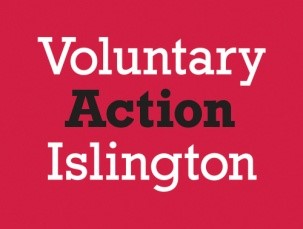 OrganisationYour nameYour positionAddress (Including post code)Address (Including post code)Address (Including post code)Address (Including post code)EmailContact noWebsiteNumber of paid staffNumber of volunteersGive a short overview of your organisation Give a short overview of your organisation Give a short overview of your organisation Give a short overview of your organisation What are you hoping to get out of the session?What are you hoping to get out of the session?What are you hoping to get out of the session?What are you hoping to get out of the session?